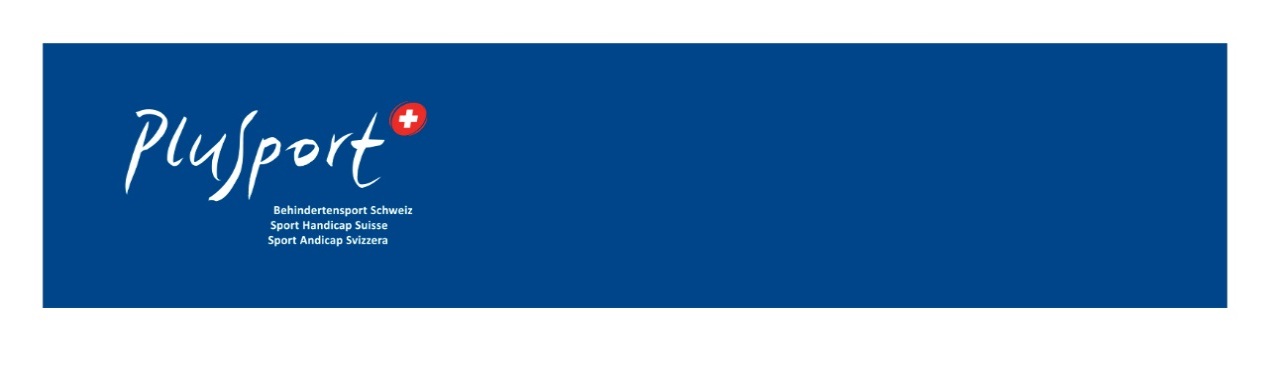 Liebe Kletterfreunde und InteressiertePluSport und seine Kletter-Partner bieten euch die Gelegenheit, die Faszination Klettern kennen zu lernen. Wir möchten alle interessierten Kinder (ab 10 Jahre), Jugendlichen, Erwachsenen und/oder ganze Gruppen und Familien zum Tag der offenen Tür  «Klettern für Alle» einladen. Kletterprofis stehen euch zur Seite, daher sind keine Vorkenntnisse notwendig. Alle sind ganz herzlich willkommen! Ort  Die Kletterhalle, Edisonstrasse 9, 9015 St. Gallen/SG  www.diekletterhalle.ch 4 Schnupperlektionen (max. 20 Personen pro Lektion)10.00 - 14.00      Verpflegung vor Ort ist möglichEin buntes Kletter-Programm sorgt dafür, dass viele Emotionen erlebt werden können. Gratis Schnupperklettern bis 17 Meter Höhe an einfachen und schwierigeren Routen, Harassen klettern, 17m frei hängend Abseilen auch für Rollstuhlfahrer, Showklettern der U18 Nationalmannschaft und vieles mehr. Wir freuen uns auf einen sportlichen und fröhlichen Schnuppertag, im Sinne von Nachwuchsförderung und Integration durch Sport. Interessiert? Dann melde Dich gleich an! Anmeldeschluss: 22. August  2017 Weitere Informationen und Impressionen unterhttp://www.diekletterhalle.ch/pages/?p=47https://www.facebook.com/events/315951552189837/ Bei Rückfragen stehen wir gerne zur Verfügung. Katharina Braun, Sportclub Verantwortliche PluSport Tel. 044 908 45 08 oder braun@plusport.chDaniel Camen, Fachexperte «Klettern für Alle»Tel. 079 626 21 89 oder camen@plusport.ch
 AnmeldungVor- und Nachname:	Geburtstag:	Behinderungsart:	Adresse:	Sportclub oder Institution:	Gewünschte Lektion:	Name Betreuungsperson:	E-mail oder Telefon Nr.:	Datum:	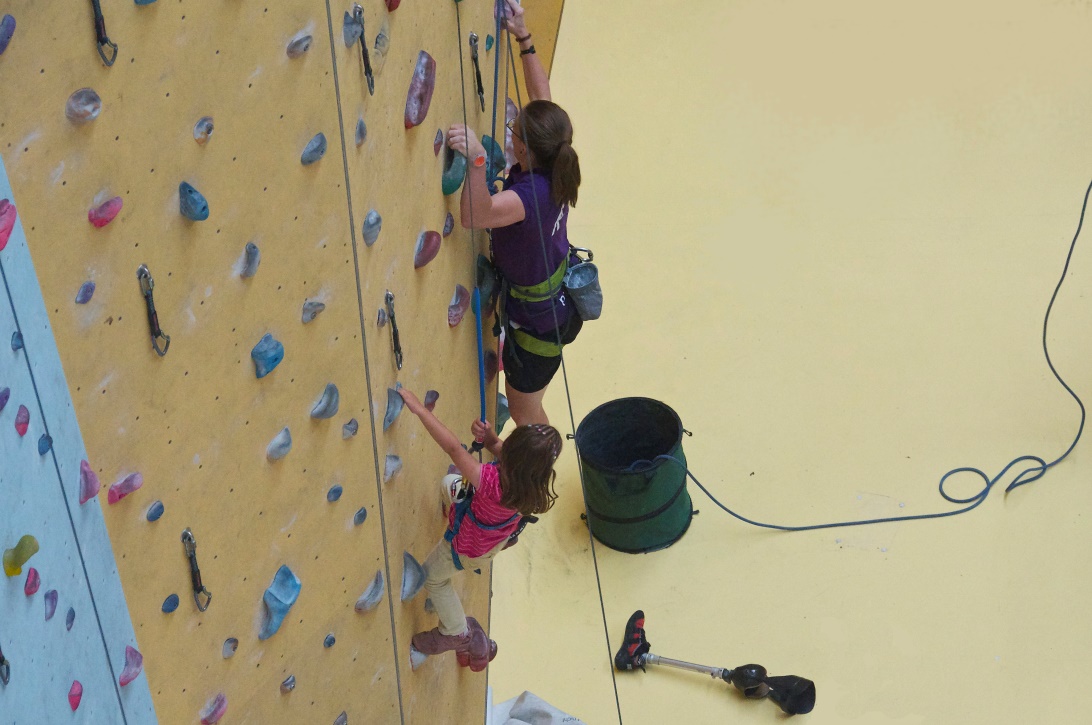 Bitte Anmeldung einsenden an: PluSport Behindertensport Schweiz, Katharina Braun
Chriesbaumstrasse 6, 8604 Volketswil, oder per Mail an: braun@plusport.ch    
 Anmeldeschluss: 22. August  2017